Муниципальное бюджетное общеобразовательное учреждение –гимназия №39 имени Фридриха Шиллера г.ОрлаВ МЕТОДИЧЕСКУЮ КОПИЛКУ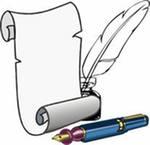 СЛОВАРЬ-СПРАВОЧНИКсовременного российского педагогаСловарь-справочник современного российского педагогаНазначение словаря-справочника – обеспечить оперативную методическую поддержку педагогам..Составитель – Сиротова С.В., зам. директора по УВРРецензент – Иваненко И.Н., директор гимназииАВТОРИТЕТ УЧИТЕЛЯ — особая профессиональная позиция, определяющая влияние на учащихся, дающая право при­нимать решения, выражать оценку, давать советы. Подлинный А. у. опирается не на должностные и возрастные привилегии, а на высокие личностные и профессиональные качества воспитателя: демократичный стиль сотрудничества с воспитанниками, эмпатию, способность к открытому общению, позитивную концепцию учителя, его стремление к постоянному совер­шенствованию, эрудированность, компетентность, справедливость и доброту, общую культуру. Иррадиация авторитета учителя — перенос авторитета на те сферы жизнедеятельности, где право учителя на авторитетное влияние еще не проверя­лось. Спецификация авторитета — признание авторитетности человека лишь в одной из сфер, а в др. он не выступает в каче­стве авторитета.АККРЕДИТАЦИЯ — право образовательного учреждения на выдачу своим выпускникам документа государственного образца об образовании, на включение в систему централизованного государственного финансирования и на пользование гербовой печатью.АТТЕСТАЦИЯ ОБРАЗОВАТЕЛЬНОГО УЧРЕЖДЕНИЯ - установление соответствия содержания, уровня и качества подготовки выпускников образовательного учреждения требованиям государственных образовательных стандартов.ВНЕКЛАССНАЯ ВОСПИТАТЕЛЬНАЯ РАБОТА - организация педагогом разных видов деятельности воспитанников во внеурочное время, обеспечивающих необходимые условия для социализации личности ребенка.ВНУТРИШКОЛЬНАЯ ИННОВАЦИОННАЯ ОБСТАНОВКА-совокупность значимых нововведений в школе, оказывающих положительное или отрицательное влияние на перестройку управления в школе. На В. и. о. влияют инновационные процессы, происходящие в стране и в мировой образовательной практике.ВНУТРИШКОЛЬНЫЙ КОНТРОЛЬ - всестороннее изучение и анализ учебно-воспитательного процесса в школе в целях координации всей ее работы в соответствии со стоящими перед ней задачами, предупреждения возможных ошибок и оказания необходимой помощи пед. коллективу. Принципы В. к.: предупредительный характер, планомерность, обоснованность, всесторонность, теоретическая и методическая подготовленность. О б ъ е к-т ы В. к.: учебный процесс, воспитательный процесс, методическая работа, научная и экспериментальная деятельность, психологическое состояние детского и пед. коллективов, обеспеченность учебно-воспитательного процесса необходимыми условиями. Виды В. к.: по признаку исполнителя контроля (коллективный, взаимоконтроль, самоконтроль, административный плановый и неплановый); по охвату объектов контроля (классно-обобщаю-щий — анализ работы учителей и учащихся в одном классе, фронтальный — глубокое изучение и анализ общего состояния дел по всем направлениям, тематический — глубокое и всестороннее изучение состояния учебно-воспитательного процесса по конкретному направлению, персональный — всесторонний анализ деятельности отдельных учителей, обзорный — анализ общего состояния дел в школе без их глубокого изучения); по месту в процессе управления (текущий, предварительный, промежуточный, итоговый). Методы В. к.: посещение и анализ уроков и воспитательных занятий, анализ школьной документации и работ учащихся, беседы с учителями, учащимися и их родителями; проведение административных контрольных работ и опросов учащихся по программному материалу; анкетирование, тестирование, хронометраж и др.ВОЗДЕЙСТВИЕ ПЕДАГОГИЧЕСКОЕ - влияние педагога на сознание, волю, эмоции воспитуемых, на организацию их жизни и деятельности в интересах формирования у них требуемых качеств и обеспечения успешного достижения заданных целей.ВОСПИТАННОСТЬ — уровень развития личности, проявляющийся в согласованности между знаниями, убеждениями, поведением и характеризующийся степенью оформленности общественно значимых качеств. Разлад, конфликт между тем, что человек знает, как он думает и как реально поступает, может приводить к кризису личности. В. — сегодняшний уровень развития личности в отличие от воспитуемости — потенциального уровня личности, зоны ее ближайшего развития.ГИМНАЗИЯ — среднее общеобразовательное учебное заведение, обычно гуманитарно-филологического направления (термин заимствован из Древней Греции от «гимнасий»). Г. дает углубленное изучение дисциплин, обеспечивающее вариативность образования в зависимости от его конкретного направления, а также освоение общеобразовательных дисциплин и курсов основ наук по профилю, выбранному учащимися.ГЛОССАРИЙ — словарь к к.-л. тексту, преимущественно древнему, объясняющий малоизвестные или устаревшие слова. В настоящее время значение этого понятия расширяется. В педагогике часто стали говорить о Г. отдельного учебного предмета или всего образовательного стандарта.ГОСУДАРСТВЕННЫЙ ОБРАЗОВАТЕЛЬНЫЙ СТАНДАРТ -1) основной документ, определяющий образовательный уровень, к-рый должен быть достигнут выпускниками независимо от форм получения образования. Включает в себя федеральный и национально-региональный компоненты; 2) основной документ, в к-ром определены конечные результаты образования по учебному предмету. Составляется для каждого этапа образования. Стандартом определяются цели и задачи предметного образования, представления, умения и навыки, к-рыми предстоит овладеть учащимся, технология проверки результатов образования; 3) федеральные компоненты Г. о. с. определяют обязательный минимум содержания основных образовательных программ, максимальный объем учебной нагрузки обучающихся, требования к уровню подготовки выпускников.ГУМАНИЗАЦИЯ ОБРАЗОВАНИЯ — распространение идей гуманизма на содержание, формы и методы обучения; обеспечение образовательным процессом свободного и всестороннего развития личности, ее деятельного участия в жизни общества.ГУМАНИЗМ — принцип мировоззрения, в основе к-рого лежит признание безграничности возможностей человека и его спо­собности к совершенствованию, прав личности на свободное проявление своих способностей, убеждений, утверждение блага че­ловека как критерия оценки уровня общественных отношений. В настоящее время становится одним из основных принципов пе­дагогики.ГУМАНИТАРИЗАЦИЯ ОБРАЗОВАНИЯ - установление гармонического равновесия между естественно-математическими и гуманитарными циклами в обучении с целью развития в каждом обучаемом духовно богатой личности, умеющей противостоять технократизму и бесчеловечности.ГУМАНИТАРНОЕ ОБРАЗОВАНИЕ - приоритетное развитие общекультурных компонентов в содержании образования, направленное на формирование личностной зрелости обучаемых.ГУМАННОСТЬ (от лат. humanus — человечный) — человечность, человеколюбие, уважение к людям и их переживаниям. Одна из ведущих нравственных ценностей, к-рая должна формироваться у современного человека в процессе воспитания и обучения.ЗАДАЧА ПЕДАГОГИЧЕСКАЯ — осмысление сложившейся пед. ситуации и принятие на этой основе решений и плана необходимых действий.ИНВАРИАНТНАЯ ЧАСТЬ БАЗИСНОГО УЧЕБНОГО ПЛАНА — часть базисного учебного плана, не подлежащая изменениям на местах. И. ч. б. у. п. обеспечивает формирование личностных качеств школьников в соответствии с общечеловеческими идеалами и культурными традициями, создает единство образовательного пространства на территории страны.ИННОВАЦИЯ ПЕДАГОГИЧЕСКАЯ (нововведение) - 1) целенаправленное изменение, вносящее в образовательную среду стабильные элементы (новшества), улучшающие характеристики отдельных частей, компонентов и самой образовательной систе­мы в целом. И. п. классифицируются по видам деятельности — педагогические, обеспечивающие пед. процесс, управленческие; по характеру вносимых изменений— радикальные (основанные на принципиально новых идеях и подходах), комбинаторные (новое сочетание известных элементов) и модифицирующие (совершенствующие и дополняющие существующие образцы и формы); по   масштабу  вносимых  изменений — локальные (независимые друг от друга изменения отдельных участков или компонентов), модульные (взаимосвязанные группы нескольких локальных И. п.), системные (полная реконструкция системы как целого); по масштабу использования — единичные и диффузные; по источнику возникновения — внешние (за пределами образовательной системы), внутренние (разрабатываются внутри образовательной системы); 2) процесс освоения новшества (нового средства, метода, методики, технологии, программы и т.п.); 3) поиск идеальных методик и программ, их внедрение в образовательный процесс и их творческое переосмысление.КАЛЕНДАРНО-ТЕМАТИЧЕСКИЙ ПЛАН - план, к-рый составляется по одной из учебных дисциплин (учебному предмету) и включает перечень тем, задачи их изучения, количество отводимых на темы часов, определение типа урока, межпредметные связи, методическое обеспечение. Работа по календарному плану гарантирует выполнение программ, предохраняет учащихся от перегрузок.КОМПЕТЕНЦИЯ - способность применять знания, умения и практический опыт для успешной трудовой деятельности.  КОМПЕТЕНТНОСТЬ -наличие у человека компетенций для успешного осуществления трудовой деятельности.КОНТРОЛЬ РЕЗУЛЬТАТОВ ОБУЧЕНИЯ - процесс сопоставления достигнутых результатов обучения с заданными в целях обеспечения качества подготовки обучающихсяОБРАЗОВАНИЕ — 1) процесс и результат усвоения определенной системы знаний в интересах человека, общества и государства, сопровождающиеся констатацией достижения гражданином (обучающимся) установленных государством образовательных уровней (цензов). О. получают в основном в процессе обучения и воспитания в учебных заведениях под руководством педагогов. Однако все возрастающую роль играет и самообразование, т. е. приобретение системы знаний самостоятельно; 2) специально организованная в обществе система условий и учебно-образовательных, методических и научных органов и учреждений, необходимых для развития человека; 3) процесс изменения, развития, совершенствования сложившейся системы знаний и отношений в течение всей жизни, абсолютная форма бесконечного, непрерывного овладения новыми знаниями, умениями и навыками в связи с изменяющимися условиями жизни, ускоряющимся научно-техническим прогрессом; 4) многообразная личностно ориентированная деятельность, обеспечивающая самоопределение, саморазвитие  и самореализацию человека в динамичной социокультурной среде; становление, развитие, рост самой личности как таковой; 5) формирование образа мыслей, действий человека в обществе; создание человека в соответствии с его качеством, мерой, сущностью, раскрываемой в каждый конкретный исторический отрезок до определенного уровня (Н. П. Пи-щулин).ОБРАЗОВАННОСТЬ — качество развившейся личности, усвоившей опыт, с помощью к-рого она становится способной ориентироваться в окружающей среде, приспосабливаться к ней, охранять и обогащать ее, приобретать о ней новые знания и по­средством этого непрерывно совершенствовать себя. Критериями О. являются системность знаний и системность мышления, проявляющиеся в том, что человек способен самостоятельно восстанавливать недостающие звенья в системе знаний с помощью логических рассуждений. «Образование есть то, что остается, когда все выученное забывается» (древний афоризм).ОБРАЗОВАТЕЛЬНАЯ ОБЛАСТЬ - набор соответствующих учебных дисциплин и интегративных курсов, к-рые включены в учебный план общеобразовательной школы.ОБРАЗОВАТЕЛЬНОЙ СИСТЕМЫ ВНЕШНЯЯ СРЕДА -совокупность разнородных природно-климатических, демогра­фических, экологических, соц.-экономических, политических факторов, оказывающих влияние на внутренние характеристики образовательной системы того или иного региона.ОБРАЗОВАТЕЛЬНЫЕ ПРОГРАММЫ - документы, определяющие содержание образования определенного уровня и направленности, включающие общеобразовательные (основные и дополнительные) и профессиональные (основные и дополнительные) программы.ОБРАЗОВАТЕЛЬНЫЙ ПРОЦЕСС - совокупность учебно-воспитательного и самообразовательного процессов, направленная на решение задач образования, воспитания и развития личности в соответствии с государственным образовательным стандартом.ОБУЧАЕМОСТЬ — индивидуальные показатели скорости и качества усвоения человеком знаний, умений и навыков в процессе обучения. Различают общую О. как способность усвоения любого материала и специальную О. как способность усвоения отдельных видов материала (различных наук, искусств, видов практической деятельности). Первая является показателем общей, а вторая — специальной одаренности индивида. О. как способность к учению и усвоению отличается от способности к самостоятельному познанию и не м. б. полностью оценена одними показателями его развития. Максимальный уровень развития О. определяется возможностями самостоятельного познания. Компоненты понятия О.: потенциальные возможности обучаемого; фонд действенных знаний; обобщенность мышления, темпы продвижения в обучении, продуктивность учебной деятельности, резервы развития, готовность к переходу на новые уровни умственного развития.ОБУЧЕНИЕ — 1) специально организованный, управляемый процесс взаимодействия учителей и учеников, направленный на усвоение знаний, умений и навыков, формирование мировоззрения, развитие умственных сил и потенциальных возможностей обучаемых, выработку и закрепление навыков самообразования в соответствии с поставленными целями; 2) пробуждение и удовлетворение познавательной активности человека путем его приобщения к общим и профессиональным знаниям, способам их получения, сохранения и применения в личной практике; 3) целенаправленное влияние на развитие информационно-операционной сферы человека; 4) двусторонний процесс, осуществляемый учителем (преподавание) и учащимся (учение). Обучение включенное — специально организуемая и планируемая учебная деятельность, направленная на получение практического результата, а необходимые для этого знания усваиваются попутно.ОБУЧЕНИЕ ДИСТАНЦИОННОЕ — образовательная технология, при к-рой каждый человек, проживающий в любом месте, получает возможность изучить программу любого колледжа или университета. Реализация этой цели обеспечивается богатейшим набором современных информационных технологий: учебники и др. печатные издания, передача изучаемых материалов по компьютерным телекоммуникациям, видеопленки, дискуссии и семинары, проводимые через компьютерные телекоммуникации, трансляция учебных программ по национальным и региональным телевизионным и радиостанциям, кабельное телевидение и голосовая почта, двусторонние видеоконференции, односторонняя видеотрансляция с обратной связью по телефону и др. О. д. обеспечивает учащимся гибкость в выборе места и времени обучения, возможность обучаться без отрыва от основной деятельности, в том числе и для проживающих в самых отдаленных районах, свободу выбора дисциплин, возможность общения с видными представителями науки, образования и культуры, способствует интерактивному взаимодействию обучаемых и преподавателей, активизации самостоятельной работы и удовлетворению самообразовательных потребностей учащихся. Обучение интегрированное — совместное обучение детей-инвалидов и детей с незначительными нарушениями и отклонениями в развитии вместе со здоровыми детьми с целью облегчения процесса.их социализации и интеграции в обществе последних. О. и. бывает комбинированным (ученик обучается в классе/группе здоровых детей и получает систематическую помощь учителя-дефектолога), частичным (отдельные дети часть дня проводят в спецгруппах, а часть в обычных), временньш (дети, обучающиеся в спецгруппах, и учащиеся обычных классов объединяются для проведения совместных прогулок, праздников, соревнований, отдельных дел), полным (1—2 ребенка с отклонениями в развитии вливаются в обычные группы детского сада, классы, школы, коррекционную помощь им оказывают родители под контролем специалистов).ОБУЧЕННОСТЬ — результат обучения (организованного или стихийного), включающий как наличный, имеющийся к сегод­няшнему дню запас знаний, так и сложившиеся способы и приемы их приобретения (умение учиться).ОПЫТ ПЕДАГОГИЧЕСКИЙ - 1) творческое, активное освоение и реализация учителем в практике законов и принципов педагогики с учетом конкретных условий, особенностей детей, детского коллектива и собственной личности. О. п. подразделяется на исторический (результаты пед. теории и практики, полученные на протяжении всей истории образования), массовый (результаты пед. теории и практики, к-рые широко применяются в практике большинства учителей), передовой (характеризуется тем, что учитель получает лучшие результаты за счет усовершенствования имеющихся средств, оптимальной организации пед. процесса), новаторский (содержащий элементы новизны, открытия, изобретения, авторства); 2) дидактические системы, разработанные на основе теорий, высокая эффективность к-рых была доказала в процессе пед. практики (теория общего развития (Л. В. Занков), теория поэтапного формирования умственных действий (П. Я. Гальперин, Н.Ф.Талызина), теория содержательных обобщений (В.В.Давыдов, Д. Б. Эльконин, И. Я. Лернер), теория пед. сотрудничества (гуманистической педагогики) (А. С. Макаренко, В. А. Сухомлин-ский, В. Ф. Шаталов, Ш. А. Амонашвили, Н. П. Гузик и др.), теория решения изобретательских задач (Г. С. Альтшуллер).ПОКАЗАТЕЛИ ЭФФЕКТИВНОСТИ ТРУДА УЧИТЕЛЯ - критерии, позволяющие выделить наиболее существенные аспекты пед. деятельности и дать им оценку. Подразделяются на процессуальные показатели, раскрывающие не только внешнюю сторону учебно-воспитательного процесса (действия учителя и учащихся, их поведение и реакции), но и внутренние его особенности (мотивы, ожидания, позиции, эмоциональные предпочтения и др.), и результативные, раскрывающие, каких результатов достигает учитель, какие изменения в развитии учащихся возникают благодаря его труду. При анализе эффективности учительского труда не следует ограничиваться изолированными характеристиками, касающимися знаний учащихся, наличием у них определенных психических функций (мышление, память, внимание и др.) и отдельных качеств личности (честность, трудолюбие и т.д.), надо стремиться к показателям, фиксирующим ученика как целостную личность, учитывать не только достижение им программных требований, но и активизацию личностных резервов учащихся и учителя, их индивидуальности; принимать во внимание не только достигнутый уровень развития человека, но и его перспективу, зону ближайшего развития.СТАНДАРТ ОБРАЗОВАНИЯ — 1) основной документ, в к-ром определены конечные результаты образования по учебному предмету. Составляется для каждого этапа образования. Структура стандарта включает: цель и задачи предметного образования, термины и закономерности, знания и представления, умения и навыки, технологию проверки результатов образования; 2) содержательное ядро образования, включающее в себя материал, необходимый и достаточный для достижения целей среднего образования на общефедеральном уровне. Отражает оптимальный минимум содержания образования.СТАНДАРТ ПЕДАГОГИЧЕСКИЙ - эталон пед. деятельности, к-рым надо овладеть в процессе профессионального обучения и профессиональной деятельности.СТИЛЬ ПЕДАГОГИЧЕСКОГО ОБЩЕНИЯ - совокупность индивидуальных особенностей, способов и характера осуществления педагогического взаимодействия: С. п. о. может складываться на различных основах: увлеченности совместной творческой деятельностью, дружеского расположения, дистанции, устрашения, заигрывания и т. д.ТЬЮТОР — опекун.УСТАВ ШКОЛЫ — свод правил, устанавливающий порядок деятельности школы и управляющих ею внутришкольных структур; законодательный акт, регламентирующий цели, задачи и структуру определенных типов учебных заведений, их учебно-воспитательную работу и организационно-хозяйственную деятельность.УЧЕБНАЯ ДЕЯТЕЛЬНОСТЬ — процесс приобретения человеком новых знаний, умений и навыков или изменения старых; деятельность по решению учебных задач. Последовательность осуществления У. д.: анализ задачи, принятие учебной задачи, актуализация имеющихся знаний, необходимых для ее решения; составление плана решения задачи, практическое ее осуществление, контроль и оценка решения задачи, осознание способов деятельности, необходимых для решения учебной задачи.УЧЕБНАЯ ЗАДАЧА — цель, к-рую надлежит достигнуть ученику в определенных условиях учебного процесса. Основное отличие У. з. от др. заключается в том, как считал Д. Эльконин, что ее цель и результат состоят в изменении самого действующего субъекта, а не в изменении предметов, с к-рыми действует субъект. При ее решении учащийся должен найти общий способ (принцип) подхода ко многим конкретно-частным задачам определенного класса, к-рые в последующем успешнее им решаются. У. з. решается посредством системы учебных действий. Первым из них является преобразование проблемной ситуации, входящей в У. з. Это действие нацелено на поиск такого исходного отношения предметных условий ситуации, к-рое служит общей основой последующего решения всего многообразия частных задач. Др. учебные действия позволяют учащимся моделировать и изучать это исходное отношение, выделять его в частных условиях, контролировать и оценивать процесс решения У. з. Творческий подход к поставленной У. з. невозможен без актуализации и правильного применения имеющихся знаний, разностороннего анализа текущей информации, сопоставления различных способов ее использования. Поэтому учащихся необходимо упражнять в решении разнообразных У. з., развивающих их умственные способности и навыки анализа, синтеза, обобщения, классификации.УЧЕБНАЯ ПРОБЛЕМА — творческая задача, к-рая уже решена учеными, но является новой для учащихся. Направлена на выработку исследовательских умений учащихся.УЧЕБНАЯ ПРОГРАММА — нормативный документ, в к-ром определяется круг основных знаний, навыков и умений, подлежащих усвоению по каждому отдельно взятому учебному предмету; логика изучения основных идей с указанием последовательности тем, вопросов и общей дозировки времени на их изучение. У. п. бывают типовые, вариативные, рабочие, школьные, авторские, индивидуальные. Существуют два способа построения учебной программы: концентрический (когда отдельные части учебного материала повторяются на постоянно расширяющемся углубленном уровне) и линейный (отдельные части учебного материала образуют непрерывную последовательность тесно связанных между собой звеньев, содержание знания передается один раз в определенной логике).УЧЕБНЫЙ БАЗИСНЫЙ ПЛАН — 1) полный набор учебных дисциплин, обязательных для изучения на определенном этапе получе­ния образования; 2) основной государственный нормативный документ, утвержденный как часть стандарта для определенного типа учебных учреждений. Служит базой для разработки региональных, примерных и рабочих учебных планов и исходным документом для финансирования школы. У. б. п. содержит вариативную часть, учитывающую наличие национальных, региональных и местных социокультурных особенностей, традиций, а также специфику школы.УЧЕБНЫЙ ПЛАН — нормативный документ, определяющий-состав учебных предметов, изучаемых в данном учебном заведёнии, их распределение по годам обучения, недельное и годовое количество времени, отводимого на каждый учебный предмет, и в связи с этим структуру учебного года.УЧЕБНЫЙ ПРЕДМЕТ — педагогически адаптированная система знаний, умений и навыков, выражающая основное содержание той или иной науки и соответствующей ей деятельности по усвоению и использованию этих знаний и умений.УЧЕБНЫЙ ПРОЦЕСС — целенаправленное взаимодействие преподавателя и учащихся, в ходе к-рого решаются задачи обра­зования, развития и воспитания учащихся; организация обучения во взаимосвязи всех компонентов (см. Обучение).ФАКУЛЬТАТИВЫ — одна из форм обучения, направленная на расширение научно-теоретических знаний и практических навыков учащихся, развитие их познавательных интересов, творческих способностей и профориентацию. Ф. проводятся по специальным программам, согласованным с программами обязательных предметов, организуются по выбору и желанию уча­щихся в соответствии с отводимыми на них учебными часами в учебном плане.ФЕДЕРАЛЬНЫЙ ГОСУДАРСТВЕННЫЙ ОБРАЗОВАТЕЛЬНЫЙ СТАНДАРТ - нормативный документ, определяющий совокупность требований к результатам освоения основной образовательной программы, ее структуре и условиям реализации. ШКОЛЬНЫЙ КОМПОНЕНТ УЧЕБНОГО ПЛАНА — факультативные и обязательные занятия по выбору обучающихся, отражающие специфику конкретного-образовательного учреждения.Педагогический словарьАвторы: Коджаспирова Г. М., Коджаспиров А. Ю.